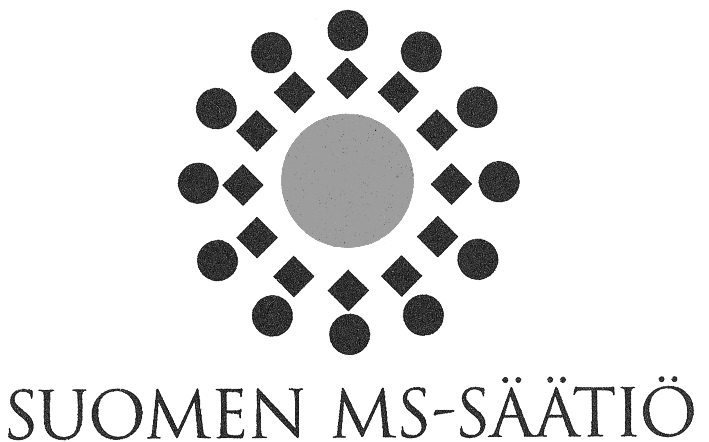 APURAHAHAKEMUS HAKIJAA KOSKEVAT TIEDOT
Jos apurahaa haetaan tutkimusryhmälle, ryhmän muut tutkijat: APURAHAN KÄYTTÖTARKOITUS
LIITELUETTELO __ Tutkimussuunnitelma
__ CV tai muu selvitys tieteellisistä ansioista
__      
Sukunimi
     Sukunimi
     Etunimet
     Etunimet
     Henkilötunnus 
                          	 Henkilötunnus 
                          	 Pankkiyhteys	
     Pankkiyhteys	
     Katuosoite	
     Postinumero	
     Postinumero	
     Postitoimipaikka
     Puhelinnumero
     Puhelinnumero
     Sähköpostiosoite
     Sähköpostiosoite
     Tutkinto, oppiarvo
     Tutkinto, oppiarvo
     Tutkinto, oppiarvo
     Tutkinto, oppiarvo
     Virka tai toimi
     Virka tai toimi
     Työnantaja
     Työnantaja
     SukunimiEtunimetTutkinto ja virka/toimiTutkimuksen koko nimi (lisäksi ilmoitettava lyhyt suomenkielinen nimi)
     Tutkimuksen koko nimi (lisäksi ilmoitettava lyhyt suomenkielinen nimi)
     Tutkimuksen tyyppi
    väitöskirja      post doc -tutkimus    muu tutkimusTutkimuksen tyyppi
    väitöskirja      post doc -tutkimus    muu tutkimusLyhyt tiivistelmä hakemuksen liitteenä olevasta tutkimussuunnitelmasta (mm. tutkimuksen tavoite, pääasialliset tutkimusmenetelmät, toteutusaikataulu, tutkimuksen nykytila, julkaisusuunnitelma)
     Lyhyt tiivistelmä hakemuksen liitteenä olevasta tutkimussuunnitelmasta (mm. tutkimuksen tavoite, pääasialliset tutkimusmenetelmät, toteutusaikataulu, tutkimuksen nykytila, julkaisusuunnitelma)
     
Jos tutkimus on käsitelty eettisessä toimikunnassa:			
Jos tutkimus on käsitelty eettisessä toimikunnassa:			Toimikunnan nimi 
     Hyväksyvän päätöksen numero
     HAETTAVA APURAHA JA SEN KÄYTTÖSUUNNITELMA HAETTAVA APURAHA JA SEN KÄYTTÖSUUNNITELMA MS-säätiöltä haettavan apurahan suuruus on
     MS-säätiöltä haettavan apurahan suuruus on
     MS-säätiöltä haettavan apurahan käyttötarkoitus ja -aikataulu:Haen apurahaa työskentelyyn 
Kuvaa lyhyesti työskentelyn suunniteltu kesto sekä alkamis- ja päättymisajankohta. Haen apurahaa kuluihin 
Kuvaa lyhyesti apurahalla katettavat kulut. Jos haet apurahaa käytettäväksi sekä työskentelyyn että kuluihin, kerro mikä osuus kohdistuu kuluihin.MS-säätiöltä haettavan apurahan käyttötarkoitus ja -aikataulu:Haen apurahaa työskentelyyn 
Kuvaa lyhyesti työskentelyn suunniteltu kesto sekä alkamis- ja päättymisajankohta. Haen apurahaa kuluihin 
Kuvaa lyhyesti apurahalla katettavat kulut. Jos haet apurahaa käytettäväksi sekä työskentelyyn että kuluihin, kerro mikä osuus kohdistuu kuluihin.Tämän hakemuksen allekirjoituksella hyväksyn, että mikäli apuraha minulle myönnetään, ilmoittamani henkilötiedot voidaan tallettaa Suomen MS-säätiön ylläpitämään apurahan saajien rekisteriin ja nimeni voidaan julkaista säätiön www-sivuilla ja säätiön muussa viestinnässä. Rekisteristä ei luovuteta tietoja ulkopuolisille.  Paikka ja päivämäärä
     Allekirjoitus ja nimenselvennysTämän hakemuksen allekirjoituksella hyväksyn, että mikäli apuraha minulle myönnetään, ilmoittamani henkilötiedot voidaan tallettaa Suomen MS-säätiön ylläpitämään apurahan saajien rekisteriin ja nimeni voidaan julkaista säätiön www-sivuilla ja säätiön muussa viestinnässä. Rekisteristä ei luovuteta tietoja ulkopuolisille.  Paikka ja päivämäärä
     Allekirjoitus ja nimenselvennys